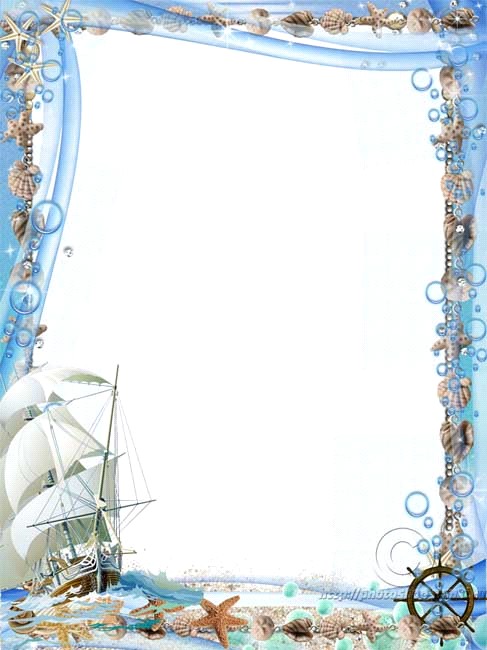 Информация о дислокации оздоровительного лагеря труда и отдыха «Бригантина» отряд «Ирабэлль»Время работы с 8.00 до 16.00Начальник лагеря – Набока Ю.Н.Куратор лагеря – Диденченко М.В.Учитель физической культуры и здоровья – Майоров В.В.Дислокация: каб. 2-3Количество воспитанников – 20 человек